Nomor		: SUM 007/A.I/XI/2020	  	                       Jakarta, 11 Nopember 2020Lampiran	: 2 (Dua) LembarHal		: Undangan Peninjau Muswil IX DPW LDII Provinsi DKI Jakarta Kepada Yth:Ides CNR, BIG, PDI, BJYdi   Tempat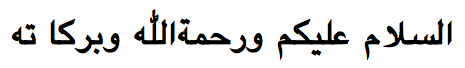 Sehubungan dengan akan diselenggarakannya Musyawarah Wilayah (MUSWIL) ke IX  DPW LDII Provinsi DKI Jakarta, dengan tema “Kontribusi Berkelanjutan LDII dalam Rangka Peningkatan Kualitas Sumber Daya Manusia Profesional Religius untuk Jakarta yang Maju, Tangguh dan Sejahtera”. Maka kami mohon kesediaan Bapak-Bapak untuk bisa hadir dan menghadirkan:Jajaran PC (Ketua, Sekretaris & Bendahara) masing-masing 1 Orang;Jajaran PAC (Ketua/yang mewakili) 1 Orang.Adapun untuk waktu pelaksanaannya adalah sebagai berikut :Hari/tanggal	: Minggu, 15 November 2020Pukul		: 08.00 – 22.00 WIBLokasi		: Studio Mini DPD LDII Jakarta Selatan, Masjid Baitul Ghofur Al Mughni, Jaksel.Demikian surat ini kami sampaikan, atas perhatian kami ucapkan terima kasih. Alhamdulillaahi Jazaa Kumulloohu Khoiron, amiin.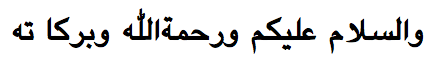 Lampiran 1 :KETENTUAN PELAKSANAAN MUSWIL KE IX DPW LDII PROVINSI DKI JAKARTADress Code: Baju Koko Putih, Kopiah/Peci, Cukin (selendang betawi), bawahan celana bahan warna gelap.Studio DPD LDII Jaksel akan berlokasi di Masjid Baitul Ghofur Al Mughni (BGM) dengan peserta :PH DPD Jaksel yang tidak ke DPWPleno DPW LDII Prov. DKI Jakarta yang berlokasi di Jakarta SelatanPC dan PAC penyangga (Depok dan Tangsel).Studio Mini PC di masing-masing PC berkoordinasi dengan Operator Desa masing-masing.  Adapun peserta masing-masing Studio Mini PC adalah :PH PC (3 Orang)PH PAC (1 Orang)WanhatdesKetua,Sekretaris,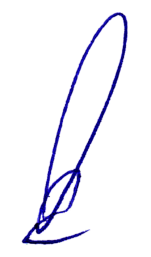 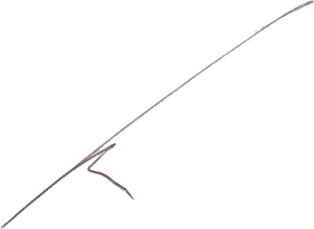 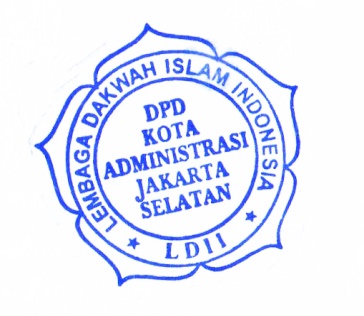 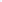 Drs. H. Noor RachmatH. Inu Subakto, S.Sos.